Setting up a Spatial Database Connection in ArcCatalogIn order to set up a spatial database connection, you will want to first open ArcCatalog and look for “Database Connections”.Expand “Database Connections” and double click on “Add Spatial Database Connection”.A “Spatial Database Connection” window should pop up. You will want to make sure the fields match the image below. The username and password will be “sdeuser”.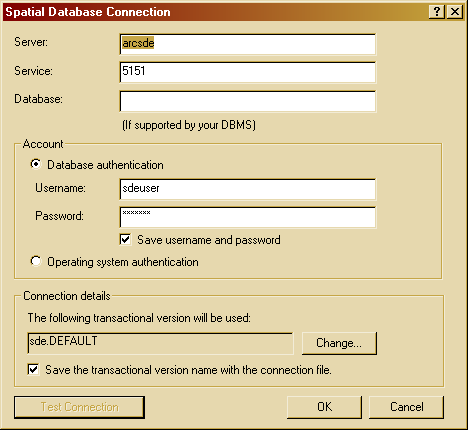 Click on “Test Connection” on the bottom-right. Assuming the fields are correct, you should receive: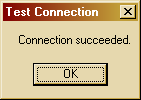 Click “OK” and name the connection something that will be easy to remember. (Ex.” ArcSDE on 5151”)You can now access this connection by double-clicking on it at any time.